  “ La Fundación Cristiana Comunitaria para personas con discapacidad Ruach” 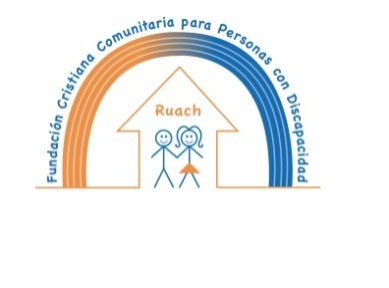 will let you know: Thank you!Unity is power.  Together we are making a difference. Thanks of being part of our work!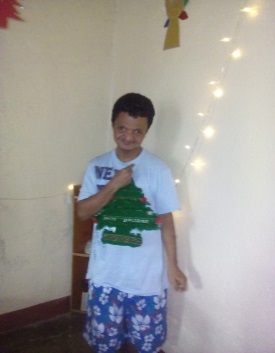 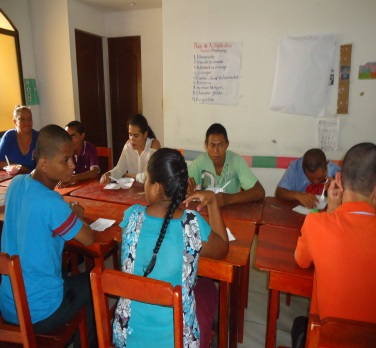 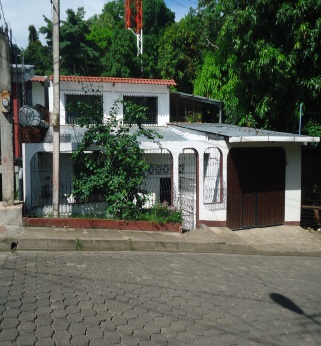 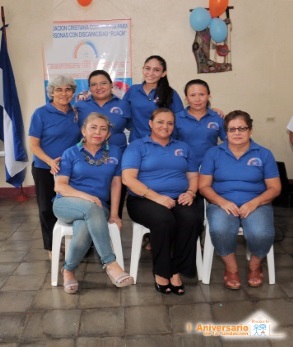 If our work inspires more and more people, we will be able to make more progress incontributing to a better world, not only for intellectually disabled persons, but for every one.Can we count on you in 2018?Merry  Christmas and a happy New Year!